Warm up and Stretch ProgrammeThese exercises are designed to prepare you up for your day on site. You should feel warmed up and stretched, there should be no pain with these exercises.Shoulder rollsStanding with feet shoulder width apartSlowly roll shoulders backwards in a circular motion Repeat 10 timesSquatsRaise arms out to shoulder height, keeping shoulders down, feet hip width apartSquat down, keeping knees traveling over toesRepeat 10 timesOne leg balancesStanding on one leg and try to balance for a minuteHamstring stretchFind a low step to place your foot on, square your hips towards the stepGently lean forward, feeling a stretch in the back of your legHold 20 seconds and repeat twice on each side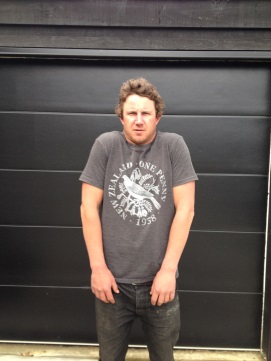 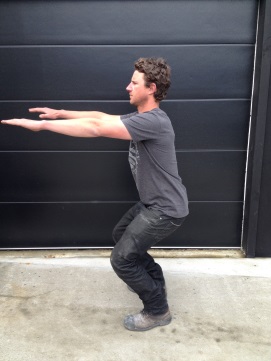 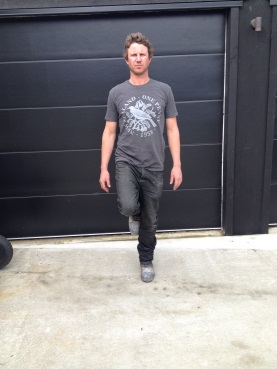 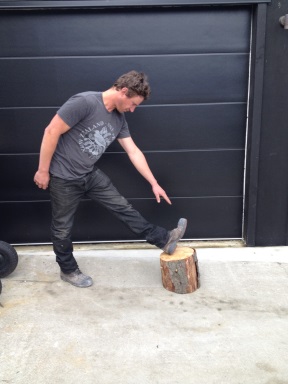 Back extensionsStanding with your hands rested on your hips for support.Gently lean backwards feeling in a stretch in your low backHold 1-2 seconds and do 5-10 repetitionsBack rotationsStanding with hands out to the side, knees can be slightly bentTwist the trunk and arms to the left and then the rightHold 1-2 seconds at the end range and do 5 twists to each sideChest stretchClasp hands behind you and pull shoulder back so you feel a stretch in your chestHold 10 seconds and do twiceNeck stretchGently pull you head towards your shoulder, feeling a stretch on the side of your neckHold 10 seconds and do twice each side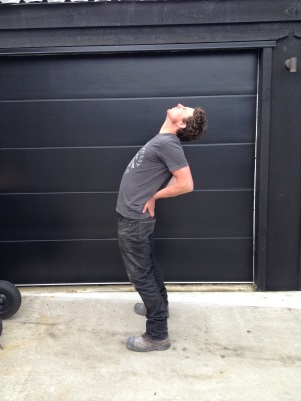 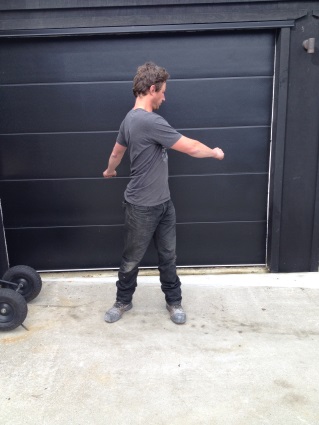 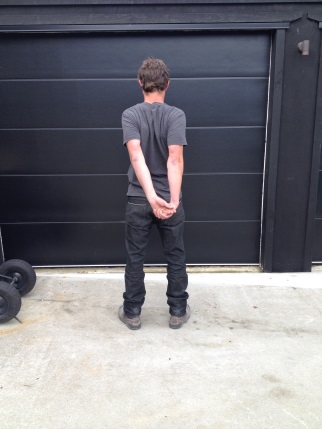 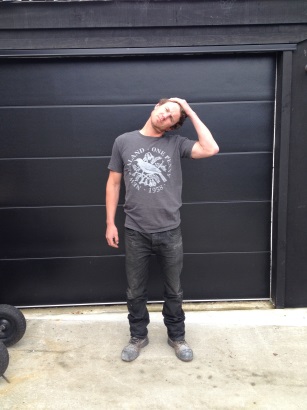 